Buenas familias.Hoy comenzamos con el trabajo del método. Escuchamos el cuento de Pelusa.Observamos la primera ficha.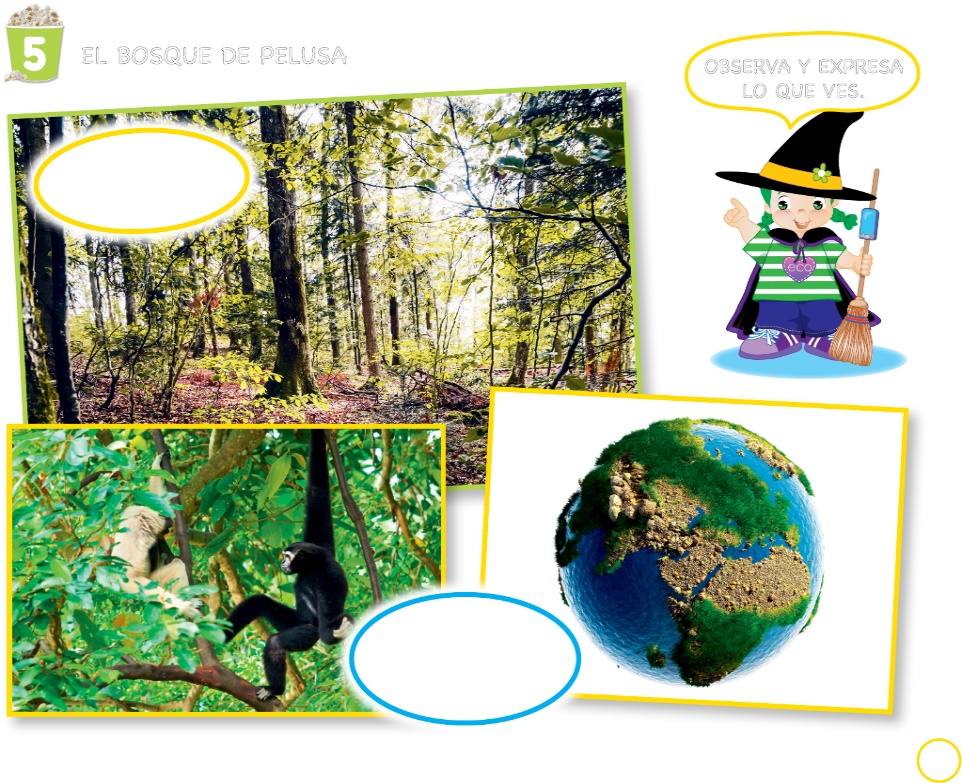 Contamos los árboles, pegamos el número de árboles que hay y repasamos los números, pintamos donde hay más árboles .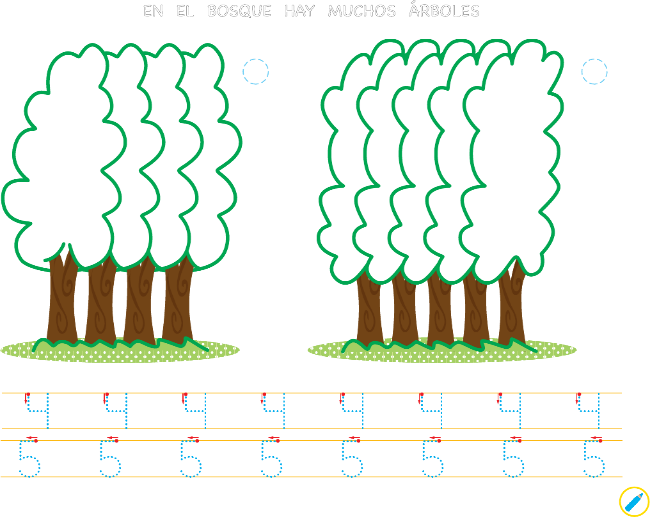 Hacemos la ficha del cuaderno de pienso….Canción de las formas geométricas https://youtu.be/65wZuz-8u-k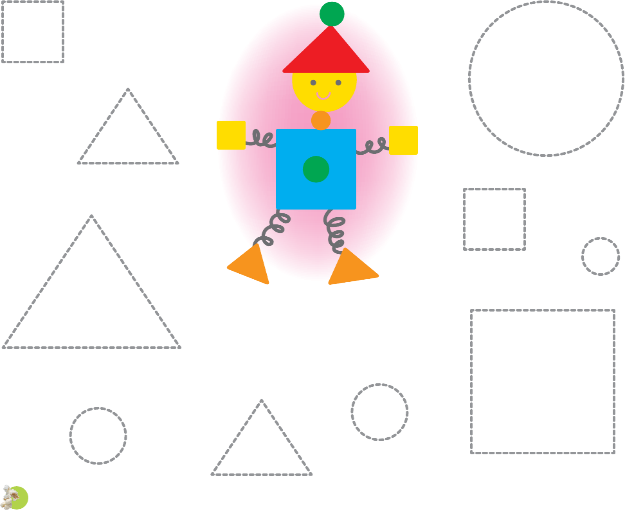 